Муниципальное казенное дошкольное образовательное учреждение детский сад № 14 План-конспект игры - занятия художественно-творческой деятельности (рисованию) в  младшей группе 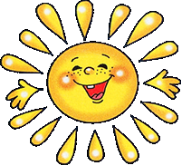 «В гости к солнышку»Провела: воспитатель Осипова А.Ю.Дата проведения: 19.04.2017 г. г. Тавда Образовательные задачи:1.Формировать умения различать и правильно называть цвет предметов объединять их по признаку цвета (желтые лучики к желтому солнышку). 2.Развивать цветовое восприятие и зрительно-двигательную координацию, мелкую моторику пальцев рук.3.Воспитывать отзывчивость, доброту, сочувствие к игровым персонажам (солнышку, цыплёнку), желание помогать им.Активизация словаря: обогащать словарный запас детей словами: солнышко: желтое, круглое,   яркое, лучистое,  теплое, ласковое, лучики, цыпленок.Материал: стол, солнышко, разноцветные прищепки, нарисованное на листе бумаги  солнце без лучиков, гуашь желтого цвета,  макет дома, мультимедиа, слайды: облака на небе, солнышко. Предварительная работа:Чтение детям стихотворений о солнце и других природных явлениях;Наблюдения за природными явлениями на прогулках;Дидактические игры и рассматривание иллюстраций о природных явлениях;Чтение потешек и песенок;Пение песен и прослушивание мелодий на музыкальных занятиях.Организация детей: стоя полукругом на коврике,  рисование за столом.Индивидуальная работа: с  Кириллом Р., Андреем В. упражнять в определении цвета  предмета.Конспект проведения: Дети, посмотрите, сколько к нам пришло гостей, давайте поздороваемся: Здравствуйте! Сюрпризный моментВоспитатель: - Ой, ребята, кто-то к нам стучится. Пойду,  посмотрю. Да это цыплёнок. У него  во дворе  очень холодно и грустно.  А почему  цыпленку холодно? Дети посмотрите, какие  облака на небе! (показ слайдов: облачное небо). Он наверно ищет солнышко? Давайте ему поможем солнышко отыскать!  Пойдем к солнышку в гости.Двигательное упражнение«Зашагали ножки топ-топ-топ,Прямо по дорожке топ-топ топ,Ну-ка веселее топ-топ-топ,Вот как мы умеем топ-топ-топ»«Вот какой мы видим дом, интересно кто же в нем?-Кто живет в домике? (Солнышко)
Тучка прячется за лес,
Смотрит солнышко с небес,
И такое чистое,
Доброе лучистое.
Если б мы его достали,
Мы б его расцеловали.
- Солнышко появись – солнышко покажись. Солнышко, какое?
- (Желтое, круглое, яркое, лучистое, теплое… и т. д.) «Наше солнце загрустило, что же случилось?4. Дидактическая игра «Сделай солнцу лучики»-У солнышка пропали лучики. Надо помочь солнышку- Какого цвета солнышко? (желтого)- А какие будут лучики? (тоже желтые) Давайте найдем нашему солнышку лучики (подберем лучики желтого цвета для солнышка: прищепки). - Кого будет греть солнышко? (цыпленка, ребяток, травку, зверюшек …)Молодцы ребята!6. Двигательная игра «Солнышко и дождик»Воспитатель: - Ой, ребята, посмотрите, наше солнышко спряталось за тучку, и пошел дождик, а давайте и мы с 
вами поиграем в игру «Солнышко и дождик». 
Воспитатель: На небе солнышко! Можно идти гулять.
Дети ходят по комнате и говорят:
Смотрит солнышко в окошко,
Светит в нашу комнату.
Мы захлопаем в ладоши,
Очень рады солнышку.
На сигнал: «Дождик! Скорей под зонтик». Воспитатель раскрывает большой зонт и зовет 
спрятаться. Игра повторяется несколько раз.  Солнышко! Показ  слайдов  солнышка.Рисование солнца.
Воспитатель показывает солнышко на мольберте
- Ребята, посмотрите, что нарисовано.
- Круг (вместе с воспитателем пальчиком рисуют круг в воздухе).Воспитатель: - А что еще есть у солнышка?Дети: - Лучики (рисуют в воздухе палочку пальчиком).Воспитатель: 
Сейчас мы с вами нарисуем лучики ватной палочкой. Набираем краску на ватную палочку, рисуем прямые линии – лучики. Лучиков можно нарисовать столько, сколько вам захочется. Чем больше лучиков, тем ярче будет светить наше солнышко. Кто испачкался,  вытирает ручки  салфеткой.
- А сейчас мы с вами отдохнем.
5.Обыгрывание, рефлексия- Вот как наше солнышко расправило свои лучики.«Вот и солнце засветило, засияло, заискрилось.Анализ рисунков.
- Ребята, наши рисунки высохли. 
- Смотрите, какие у нас  яркие получились солнышки. Стало светлее и теплее.- Вот как весело, когда с нами солнышко. Всем нужно солнышко, чтобы расти и быть здоровым.
Воспитатель: - Молодцы,  ребята! Вы все отлично потрудились.  Отчего стало теплее нашему цыпленку? Как мы помогли цыпленку? 
- Дети: мы нарисовали лучики солнышку. Какое солнышко? (желтое, круглое, лучистое, яркое, ласковое, теплое). Мы пойдем на прогулку  и посмотрим, как светит солнышко.А за то, что вы помогли  цыпленку,  он приготовил для вас угощение. Методы: сюрпризный момент ( цыпленок)Использовала дидактическую игру: «Найди по цвету солнышку лучики»Подвижная игра: «Солнышко и дождик»Использовала  мультимедиа  музыку художественное слово.Активизация словаря: не все дети разговаривают. Список используемой литературы:Леонова Н. Н. Художественно – эстетическое развитие детей в младшей и средней группах ДОУ. Перспективное планирование, конспекты – СПб: ООО «Издательство «ДЕТСТВО – Пресс, 2014г.Лыкова И.А. Изобразительная деятельность в детском саду. Творческий центр «Сфера». Москва.2016 г.Карпухина Н.А. Конспекты занятий. Знакомство с окружающим миром ЧП Лакоценин С.С . Воронеж.. 2013 г.